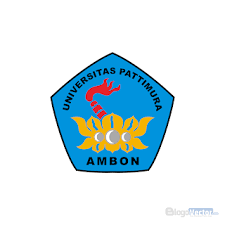 UNIVERSITAS PATTIMURAPROGRAM PASCASARJANAPROGRAM MAGISTER PENDIDIKAN MATEMATIKAUNIVERSITAS PATTIMURAPROGRAM PASCASARJANAPROGRAM MAGISTER PENDIDIKAN MATEMATIKAUNIVERSITAS PATTIMURAPROGRAM PASCASARJANAPROGRAM MAGISTER PENDIDIKAN MATEMATIKAUNIVERSITAS PATTIMURAPROGRAM PASCASARJANAPROGRAM MAGISTER PENDIDIKAN MATEMATIKASILABUSSILABUSSILABUSSILABUSSILABUSSILABUSNama Mata KuliahMetodologi PenelitianMATA KULIAHMATA KULIAHMATA KULIAHKode PMA-215202(MK)(MK)(MK)SKS3 SKSSemester1DESKRIPSI MATA KULIAHDESKRIPSI MATA KULIAHDESKRIPSI MATA KULIAHDESKRIPSI MATA KULIAHDESKRIPSI MATA KULIAHDESKRIPSI MATA KULIAHPada mata kuliah ini dikaji mengenai berbagai konsep terkait penelitian kuantitatif, penelitian kualitatif, dan penelitian gabungan. Tagihan penting dalam mata kuliah ini adalah draft awal/outline proposal yang nantinya dapat dikembangkan setelah mengikuti perkuliahan terkait lainnya.Pada mata kuliah ini dikaji mengenai berbagai konsep terkait penelitian kuantitatif, penelitian kualitatif, dan penelitian gabungan. Tagihan penting dalam mata kuliah ini adalah draft awal/outline proposal yang nantinya dapat dikembangkan setelah mengikuti perkuliahan terkait lainnya.Pada mata kuliah ini dikaji mengenai berbagai konsep terkait penelitian kuantitatif, penelitian kualitatif, dan penelitian gabungan. Tagihan penting dalam mata kuliah ini adalah draft awal/outline proposal yang nantinya dapat dikembangkan setelah mengikuti perkuliahan terkait lainnya.Pada mata kuliah ini dikaji mengenai berbagai konsep terkait penelitian kuantitatif, penelitian kualitatif, dan penelitian gabungan. Tagihan penting dalam mata kuliah ini adalah draft awal/outline proposal yang nantinya dapat dikembangkan setelah mengikuti perkuliahan terkait lainnya.Pada mata kuliah ini dikaji mengenai berbagai konsep terkait penelitian kuantitatif, penelitian kualitatif, dan penelitian gabungan. Tagihan penting dalam mata kuliah ini adalah draft awal/outline proposal yang nantinya dapat dikembangkan setelah mengikuti perkuliahan terkait lainnya.Pada mata kuliah ini dikaji mengenai berbagai konsep terkait penelitian kuantitatif, penelitian kualitatif, dan penelitian gabungan. Tagihan penting dalam mata kuliah ini adalah draft awal/outline proposal yang nantinya dapat dikembangkan setelah mengikuti perkuliahan terkait lainnya.CAPAIAN PEMBELAJARAN MATA KULIAH (CPMK)CAPAIAN PEMBELAJARAN MATA KULIAH (CPMK)CAPAIAN PEMBELAJARAN MATA KULIAH (CPMK)CAPAIAN PEMBELAJARAN MATA KULIAH (CPMK)CAPAIAN PEMBELAJARAN MATA KULIAH (CPMK)CAPAIAN PEMBELAJARAN MATA KULIAH (CPMK)1.Mahasiswa mampu mengkaji berbagai aspek terkait penelitian  kualitatif, kuantitatif, dan campuran, serta menggunakannya dalam dalam penyelesaian masalah pendidikan matematika melalui aktivitas penelitianMahasiswa mampu mengkaji berbagai aspek terkait penelitian  kualitatif, kuantitatif, dan campuran, serta menggunakannya dalam dalam penyelesaian masalah pendidikan matematika melalui aktivitas penelitianMahasiswa mampu mengkaji berbagai aspek terkait penelitian  kualitatif, kuantitatif, dan campuran, serta menggunakannya dalam dalam penyelesaian masalah pendidikan matematika melalui aktivitas penelitianMahasiswa mampu mengkaji berbagai aspek terkait penelitian  kualitatif, kuantitatif, dan campuran, serta menggunakannya dalam dalam penyelesaian masalah pendidikan matematika melalui aktivitas penelitianMahasiswa mampu mengkaji berbagai aspek terkait penelitian  kualitatif, kuantitatif, dan campuran, serta menggunakannya dalam dalam penyelesaian masalah pendidikan matematika melalui aktivitas penelitian2.Mahasiswa mampu menyusun rencana penelitian, mengembangkan instrument penelitian yang relevan, dan mampu menganalisis data.Mahasiswa mampu menyusun rencana penelitian, mengembangkan instrument penelitian yang relevan, dan mampu menganalisis data.Mahasiswa mampu menyusun rencana penelitian, mengembangkan instrument penelitian yang relevan, dan mampu menganalisis data.Mahasiswa mampu menyusun rencana penelitian, mengembangkan instrument penelitian yang relevan, dan mampu menganalisis data.Mahasiswa mampu menyusun rencana penelitian, mengembangkan instrument penelitian yang relevan, dan mampu menganalisis data.SUB CAPAIAN PEMBELAJARAN MATA KULIAH (SUB-CPMK)SUB CAPAIAN PEMBELAJARAN MATA KULIAH (SUB-CPMK)SUB CAPAIAN PEMBELAJARAN MATA KULIAH (SUB-CPMK)SUB CAPAIAN PEMBELAJARAN MATA KULIAH (SUB-CPMK)SUB CAPAIAN PEMBELAJARAN MATA KULIAH (SUB-CPMK)SUB CAPAIAN PEMBELAJARAN MATA KULIAH (SUB-CPMK)1.Menjelaskan pendekatan ilmiah dalam penelitian pendidikan dan pendekatan dalam penelitian pendidikan matematikaMenjelaskan pendekatan ilmiah dalam penelitian pendidikan dan pendekatan dalam penelitian pendidikan matematikaMenjelaskan pendekatan ilmiah dalam penelitian pendidikan dan pendekatan dalam penelitian pendidikan matematikaMenjelaskan pendekatan ilmiah dalam penelitian pendidikan dan pendekatan dalam penelitian pendidikan matematikaMenjelaskan pendekatan ilmiah dalam penelitian pendidikan dan pendekatan dalam penelitian pendidikan matematika2.Membedakan jenis-jenis penelitian pendidikanMembedakan jenis-jenis penelitian pendidikanMembedakan jenis-jenis penelitian pendidikanMembedakan jenis-jenis penelitian pendidikanMembedakan jenis-jenis penelitian pendidikan3.Mendeskripsikan prinsip dan aspek etika dalam penelitian pendidikanMendeskripsikan prinsip dan aspek etika dalam penelitian pendidikanMendeskripsikan prinsip dan aspek etika dalam penelitian pendidikanMendeskripsikan prinsip dan aspek etika dalam penelitian pendidikanMendeskripsikan prinsip dan aspek etika dalam penelitian pendidikan4.Mengkonstruksi masalah dan tujuan penelitian pendidikan matematikaMengkonstruksi masalah dan tujuan penelitian pendidikan matematikaMengkonstruksi masalah dan tujuan penelitian pendidikan matematikaMengkonstruksi masalah dan tujuan penelitian pendidikan matematikaMengkonstruksi masalah dan tujuan penelitian pendidikan matematika5.Melakukan kajian kepustakaan dan merumuskan hipotesis Melakukan kajian kepustakaan dan merumuskan hipotesis Melakukan kajian kepustakaan dan merumuskan hipotesis Melakukan kajian kepustakaan dan merumuskan hipotesis Melakukan kajian kepustakaan dan merumuskan hipotesis 6.Menentukan populasi dan sampelMenentukan populasi dan sampelMenentukan populasi dan sampelMenentukan populasi dan sampelMenentukan populasi dan sampel7.Menentukan metode pengumpulan data dan mengembangkan instrument penelitian yang relevanMenentukan metode pengumpulan data dan mengembangkan instrument penelitian yang relevanMenentukan metode pengumpulan data dan mengembangkan instrument penelitian yang relevanMenentukan metode pengumpulan data dan mengembangkan instrument penelitian yang relevanMenentukan metode pengumpulan data dan mengembangkan instrument penelitian yang relevan8.Menganalisis dan menginterpretasi hasil penelitianMenganalisis dan menginterpretasi hasil penelitianMenganalisis dan menginterpretasi hasil penelitianMenganalisis dan menginterpretasi hasil penelitianMenganalisis dan menginterpretasi hasil penelitian9.Menerapkan teknik pemeriksaan validitas yang tepat dalam penelitian pendidikan matematika.Menerapkan teknik pemeriksaan validitas yang tepat dalam penelitian pendidikan matematika.Menerapkan teknik pemeriksaan validitas yang tepat dalam penelitian pendidikan matematika.Menerapkan teknik pemeriksaan validitas yang tepat dalam penelitian pendidikan matematika.Menerapkan teknik pemeriksaan validitas yang tepat dalam penelitian pendidikan matematika.10.Menyusun proposal dan Laporan penelitianMenyusun proposal dan Laporan penelitianMenyusun proposal dan Laporan penelitianMenyusun proposal dan Laporan penelitianMenyusun proposal dan Laporan penelitianMATERI PEMBELAJARANMATERI PEMBELAJARANMATERI PEMBELAJARANMATERI PEMBELAJARAN1.Pendekatan ilmiah dalam penelitian pendidikanPendekatan ilmiah dalam penelitian pendidikanPendekatan ilmiah dalam penelitian pendidikan2.Jenis-Jenis penelitian pendidikanJenis-Jenis penelitian pendidikanJenis-Jenis penelitian pendidikan3.Etika penelitian pendidikanEtika penelitian pendidikanEtika penelitian pendidikan4.Masalah dan variabel penelitianMasalah dan variabel penelitianMasalah dan variabel penelitian5.Kajian Kepustakaan dan Hipotesis PenelitianKajian Kepustakaan dan Hipotesis PenelitianKajian Kepustakaan dan Hipotesis Penelitian6Populasi dan sampelPopulasi dan sampelPopulasi dan sampel7.Pengumpulan data dan Instrumen penelitianPengumpulan data dan Instrumen penelitianPengumpulan data dan Instrumen penelitian8Analisis data (Kualitatif, Kuantitatif, dan Gabungan)Analisis data (Kualitatif, Kuantitatif, dan Gabungan)Analisis data (Kualitatif, Kuantitatif, dan Gabungan)9.Teknik pemeriksaan validitas dataTeknik pemeriksaan validitas dataTeknik pemeriksaan validitas data10.Proposal dan laporan penelitianProposal dan laporan penelitianProposal dan laporan penelitianPUSTAKA UTAMAPUSTAKA UTAMA1.Chiu, Mei Hung (ed). 2016. Science Education Research and Practices in Taiwan. Singapore: Springer 2.Creswell, John W. 2008. Educational Research, Fourth Edition. Boston: Pearson Educational, IncDAFTARDAFTAR3.Marguerite G. Lodico, Dean T. Spaulding, Katherine H. Voegtle. 2006. Methods in Educational Research, From Theory to Practice. Market Street, San Francisco, CA: John Wiley & Sons, Inc.PUSTAKAPUSTAKAPUSTAKA PENDUKUNGPUSTAKA PENDUKUNG1.Cohen, Louis., Lawrence Manion., & Keith Morrison. 2007. Research Methods and Education. Sixth Edition. New York: Routledge.2.Singh, Yoges Kumar. 2006. Fundamental Research Methodology and Statistics. New Delhi: New Age international Limited Publishers3.Smeyers, Paul and Marc Depaepe (ed). 2010. Educational Research. New York Springer.MATA KULIAH PRASYARAT: -MATA KULIAH PRASYARAT: -MATA KULIAH PRASYARAT: -MATA KULIAH PRASYARAT: -